Powiat Otwocki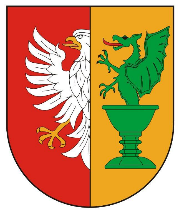 ul. Górna 13, 05 – 400 Otwockwww.powiat-otwocki.pl      					                Otwock, dnia   5. 06.2020 r.SAI. 272. 2.27.2020ISTOTNE WARUNKI ZAMÓWIENIAI.  Nazwa i adres zamawiającegoDANE  ZAMAWIAJĄCEGOPowiat Otwocki ul. Górna 13, 05-400 Otwock telefon  48 22 788-15-34;35;37 w. 378Postępowanie prowadzone w procedurze otwartej na podstawie Zarządzenia Starosty Otwockiego nr 52/2019 z 10 lipca 2019r.  poniżej  równowartości  30.000 euro,II  - OPIS PRZEDMIOTU ZAMÓWIENIAPrzedmiotem zamówienia jest dostawa sprzętu komputerowego wraz z oprzyrządowaniem i oprogramowaniem                   Komputery PC ( jednostki centralne)  – 5 szt.                  Laptopy    	–     14 szt.                  Laptopy 		–     23 szt.	      Tablety		–     27 szt                  Skaner   		–       1 szt. Przedmiot zamówienia finansowany jest ze środków Europejskiego Funduszu Rozwoju Regionalnego w ramach Programu Operacyjnego Polska Cyfrowa na lata 2014-2020Osi  Priorytetowej nr I „Powszechny dostęp do szybkiego Internetu” działania 1.1: „Wyeliminowanie terytorialnych różnic  w możliwości dostępu do szerokopasmowego internetu  o wysokich przepustowościach”dotycząca realizacji projektu grantowego pn. „ZDALNA SZKOŁA – wsparcie Ogólnopolskiej  Sieci Edukacyjnej  w systemie kształcenia zdalnego”Zamawiający  zastrzega możliwość niewykorzystania pełnej ilości zamówionego sprzętu, lub rezygnacji z wyboru oferty w danej  części w przypadku,  gdy cena  najkorzystniejszych ofert we wszystkich częściach przewyższa kwotę lub czy w danej części, którą Zamawiający zamierza przeznaczyć na sfinansowanie  zamówienia.CPV: 30213100-6 - Komputer przenośny.CPV : 30213200-7 – Komputer tabletCPV: 30213000-5 - Komputery osobisteCPV: 30216110-0 skaner komputerowyCPV: 48620000-0 Systemy operacyjneZamawiający dokonał podziału Zamówienia na 5 części.Każdy Wykonawca może składać ofertę na dowolną ilość części (np. 1, 2,  3, 4 lub 5).Każda część będzie oddzielnie oceniana.Na każdą część będzie zawarta oddzielna umowa.Część I: komputery ( jednostki centralne)   szt. 5  dokładny opis przedmiotu   stanowi   załącznik nr 2 Część II: komputery przenośne laptopy szt. 14   dokładny opis przedmiotu   stanowi   załącznik nr 3  Część III: komputery przenośne laptopy szt. 23 dokładny opis przedmiotu   stanowi  załącznik nr 4     4)  Część IV: tablety szt. 27 dokładny opis przedmiotu stanowi załącznik nr 5     5)  Część V - skaner  szt. 1  dokładny opis przedmiotu stanowi załącznik nr 6  Zamawiający  zastrzega możliwość niewykorzystania pełnej ilości zamówionego sprzętu, lub rezygnacji z wyboru oferty w danej  części,  jeżeli cena  najkorzystniejszych ofert we wszystkich częściach lub w danej części przewyższa kwotę, którą Zamawiający zamierza przeznaczyć na sfinansowanie  zamówienia.Minimalne parametry techniczne urządzeń zostały określone w załącznikach opis przedmiotu zamówienia W ofercie należy podać   markę / model  oferowanego sprzętuDokładny opis stanowią  załączniki  nr 2,3,4,5, 6 dla  każdej części oddzielnie.3.Oferowany sprzęt winien być fabrycznie nowy, sprawny technicznie, kompletny bezpieczny, gotowy do pracy  i dostarczony  w oryginalnym opakowaniu. 4.Wykonawca zobowiązany jest przekazać Zamawiającemu licencję jak również wszelkie prawa na dostarczone oprogramowanie. 5. Przedmiot zamówienia  musi być  oznaczony znakiem „CE” do oferty musi być  załączona  deklaracja zgodności, która potwierdza, że urządzenie spełnia wymagania dyrektywy UE właściwej  dla danego urządzenia.6. Do każdego urządzenia muszą być dołączone wszystkie niezbędne dokumenty takie jak instrukcja obsługi, gwarancja, oraz wszystkie płyty/dyskietki z oprogramowaniem. 7.  Ilekroć w opisie przedmiotu zamówienia wskazane zostały znaki towarowe, patenty, pochodzenie, normy, aprobaty, specyfikacje techniczne i systemy referencji technicznych Zamawiający dopuszcza rozwiązania równoważne. Równoważność polega na możliwości zaoferowania przedmiotu zamówienia o nie gorszych parametrach technicznych, konfiguracyjnych, wymaganiach normatywnych itp. W szczegółowym opisie przedmiotu zamówienia mogą być podane niektóre charakterystyczne dla producenta wymiary. Nazwy własne producentów materiałów i urządzeń podane w szczegółowym opisie należy rozumieć jako preferowanego typu w zakresie określenia minimalnych wymagań jakościowych. Nie są one wiążące i można dostarczyć elementy równoważne, które posiadają co najmniej takie same lub lepsze normy, parametry techniczne, jakościowe, funkcjonalne, będą tożsame tematycznie i o takim samym przeznaczeniu oraz nie obniżą określonych w opisie przedmiotu zamówienia standardów. Wykonawca zobowiązany jest w takim przypadku wykazać, że dostarczone przez niego artykuły spełniają wymagania określone przez Zamawiającego, w związku z czym musi złożyć z oferta szczegółową specyfikacje oferowanego asortymentu celem potwierdzenia zgodności z niniejszą specyfikacją, tak aby Zamawiający mógł stwierdzić czy przedmiot dostawy jest zgodny z opisem przedmiotu zamówienia i spełnia kryteria równoważności. Podane w opisach przedmiotu zamówienia nazwy nie maja na celu naruszenia zasad równego traktowania i uczciwej konkurencji a jedynie sprecyzowanie oczekiwań jakościowych zamawiającego.III. Termin wykonania zamówienia21 dni od podpisania umowyIV. TERMIN GWARANCJI1.Wykonawca udzieli zamawiającemu gwarancji na  dostarczony sprzęt na:                   Komputery PC – 36 miesięcy 	        Laptopy  –    24 miesiące                   Tablety  – 24 miesiące                    Skaner  –   24 miesiące V. WYKONAWCA JEST ZWIĄZANY OFERTĄ 30 DNIVI.  BIEG TERMINU ZWIĄZANIA OFERTĄ ROZPOCZYNA SIĘ WRAZ Z UPŁYWEM TERMINU SKŁADANIA OFERT Zamawiający wymaga, by każda oferta zawierała minimum następujące dokumenty:1) Wypełniony i podpisany przez Wykonawcę formularz ofertowy2) Deklaracja zgodności CE,  która potwierdza, że urządzenie spełnia wymagania  dyrektywy UE właściwej  dla danego urządzenia. Jeżeli wykonawca nie złoży oświadczeń lub dokumentów  potwierdzających  okoliczności, o których  mowa w pkt. 1  ppkt  2   lub  innych dokumentów niezbędnych do przeprowadzenia postępowania, oświadczenia lub dokumenty  są niekompletne, zawierają  błędy lub budzą  wskazane przez zamawiającego  wątpliwości zamawiający wezwie  do ich złożenia, uzupełnienia, poprawienia  w terminie  przez siebie  wskazanym, chyba że pomimo ich złożenia oferta wykonawcy podlegałaby odrzuceniu albo konieczne byłoby unieważnienie postępowania. Postępowanie prowadzone jest w języku polskim.   Wszelkie  dokumenty składane  w trakcie postępowania sporządzane w języku obcym  należy składać wraz z tłumaczeniem   na język polskiWszelkie, oświadczenia, wnioski, zawiadomienia oraz informacje zamawiający 
i wykonawcy mogą przekazywać pisemnie, oraz drogą mailową  na adres; przetargi@powiat-otwocki.plIX. OSOBY PO STRONIE ZAMAWIAJĄCEGO UPRAWNIONE DO POROZUMIEWANIA SIĘ Z WYKONAWCAMI Osobą uprawnioną do kontaktowania się z Wykonawcami i udzielania wyjaśnień dotyczących postępowania jest w sprawach proceduralnych jest:  a. Pani Teresa Kowalska –tel 788-15-34,35,37         wew.378  mail przetargi@powiat-otwocki.pl  b.     Monika Wiechetek  tel.   788-15-34 wew.378   mail: mwiechetek@powiat-otwocki.pl    Wykonawca może zwrócić się do Zamawiającego o wyjaśnienie istotnych warunkówzamówienia w godzinach pracy Zamawiającego od poniedziałku do piątku w godz. 8:30 do 15:30 X.  TRYB UDZIELANIA WYJAŚNIEŃ W SPRAWACH DOTYCZĄCYCH IWZ1. Wykonawca może się zwracać do Zamawiającego o wyjaśnienie treści dokumentacji.  Zamawiający udzieli niezwłocznie odpowiedzi na  wszelkie zapytania związane z prowadzonym postępowaniem, .2. W szczególnie uzasadnionych  przypadkach zamawiający  może, w każdym czasie, przed upływem  terminu do składania ofert, zmodyfikować  treść niniejszego dokumentu.3. Pisemna odpowiedź zostanie przekazana wykonawcom, którym przekazano   dokumentację  bez ujawniania źródła zapytania oraz zostanie udostępniona na stronie internetowej BIP  Starostwa Otwockiego bez wskazywania źródła zapytania. W przypadku przekazania oświadczenia, wniosku lub zawiadomienia faksem każda ze stron na żądanie drugiej niezwłocznie potwierdza fakt ich otrzymania.4. Wszelkie  modyfikacje, uzupełnienia i ustalenia oraz zmiany,  w tym zmiany terminów, jak również pytania Wykonawców wraz z wyjaśnieniami  stają się integralną częścią niniejszego dokumentu i będą wiążące  przy składaniu ofert.5. Zamawiający zastrzega sobie prawo do zmiany  treści IWZ z załącznikami   przed terminem składania ofert. W takim przypadku informacja o zmianie zostanie opublikowana na stronie internetowej Zamawiającego. Jeżeli ze względu na zakres wprowadzonych zmian jest to konieczne, Zamawiający przedłuży termin składania ofert o czas niezbędny do wprowadzenia zmian w ofertach.XI.  MODYFIKACJA I WYCOFANIE OFERTY1.  Wykonawca może wprowadzić zmiany, poprawki, modyfikacje i uzupełnienia do złożonych ofert. Zmiana  lub wycofanie  oferty wymaga oświadczenia Wykonawcy na piśmie.2.  Zmiany dotyczące treści oferty lub dokumentów  dołączonych do oferty powinny zostać   przygotowane, opakowane i zaadresowane  w ten sam sposób jak oferta.      Dodatkowo opakowanie, w którym  jest przekazywana  zmieniona oferta należy opatrzyć   napisem ZMIANA.3. 	Powiadomienie  o wycofaniu oferty powinno być opakowane  i zaadresowane w ten sam sposób co oferta. Dodatkowo opakowanie, w którym  jest przekazywane to powiadomienie, należy opatrzyć napisem WYCOFANIE.4.  	Koperty oznakowane w ten sposób będą otwierane w pierwszej kolejności po stwierdzeniu poprawności postępowania Wykonawcy  oraz zgodności ze złożonymi ofertami, oferty nie zostaną odczytane.Ofertę należy złożyć w siedzibie Zamawiającego w Starostwie Powiatowym                            w Otwocku ul. Górna 13  w kancelarii w terminie do  18.06.2020 r. do  godziny 11:00.       Opatrzoną  napisem:„Przetarg  sprzęt komputery  „zdalna szkoła” część …….    - S.AI.272.2.27.2020”  w terminie do 18.06.2020 r.	  Ofertę składaną   za pośrednictwem posłańca (poczty kurierskiej) należy na opakowaniu  zewnętrznym opatrzeć napisem  OFERTA  - przetarg sprzęt komputerowy „zdalna szkoła”  część ……….   SAI.2722.2.27.2020  Informacja z otwarcia ofert zostanie umieszczona na stronie www.powiat-otwocki. pl         w zakładce zamówienia / informacja z otwarcia ofert .Otwarcie ofert nastąpi dnia 18.06.2020  r. o godz. 13:00 XIII - OPIS KRYTERIÓW  Z PODANIEM  ICH ZNACZENIA  I SPOSOBU OCENY OFERTPrzy wyborze oferty ZAMAWIAJĄCY będzie kierował się następującymi kryteriami: KRYTERIUM  CENACENA  100% dla każdej części KRYTERIUM I  CENA - sposób obliczania ceny oferty             cena oferowana minimalnaCena = -----------------------------------   x 100 pkt x 100%                            cena badanej ofertyXVI WYBÓR OFERTY I ZAWIADOMIENIE O WYNIKU POSTĘPOWANIA 1.Zamawiający udzieli  zamówienia Wykonawcy, którego  oferta odpowiada wszystkim wymaganiom  przedstawionym w Istotnych Warunkach Zamówienia oraz przedstawi najniższą cenę. 2. W przypadku otrzymania od Wykonawcy niekompletnej oferty, braki formalne za wyjątkiem druku „Formularz ofertowy” podlegają jednokrotnemu uzupełnieniu na wezwanie Zamawiającego w wyznaczonym przez niego terminie. Jednocześnie Zamawiający zastrzega sobie prawo niewzywania Wykonawcy do uzupełnienia brakujących bądź wadliwie złożonych dokumentów, jeżeli z przebiegu postępowania będzie wynikać, że pomimo uzupełnienia dokumentów nie ma możliwości wyboru oferty tego Wykonawcy jako najkorzystniejszej lub w przypadku gdy Zamawiający zamierza unieważnić postępowanie.3. Zamawiający zastrzega  sobie prawo odrzucenia ofert nie spełniających  stawianych  wymagań4. W toku badania  i oceny ofert  Zamawiający może żądać  od wykonawców   dodatkowych wyjaśnień dotyczących treści złożonych ofert.   5.  Zamawiający zastrzega sobie prawo podjęcia  dodatkowych negocjacji ze wszystkimi  Wykonawcami, którzy złożyli oferty na dana część, dotyczących warunków zamówienia oraz ceny za jego  wykonanie. 6. Zamawiający zastrzega  sobie możliwość  nie dokonania wyboru żadnej oferty w danej części w szczególności: gdy żadna oferta  nie odpowiada warunkom określonym przez ZamawiającegoZamawiający  zastrzega możliwość niewykorzystania pełnej ilości zamówionego sprzętu, lub rezygnacji z wyboru oferty w danej  części w    przypadku  jeżeli cena  najkorzystniejszych ofert we wszystkich częściach lub  w danej części przewyższa kwotę jaką która Zamawiający zamierza przeznaczyć na sfinansowanie   zamówienia  lub danej częściO wyborze oferty Zamawiający zawiadomi niezwłocznie wykonawców, którzy   ubiegali się o udzielenie zamówienia i umieści informację  na stronie www.bip.powiat-otwocki.pl Zamawiający zawrze umowę niezwłocznie po przekazaniu zawiadomienia o wyborze oferty.Jeżeli Wykonawca, którego oferta została wybrana, uchyli się od zawarcia umowy, Zamawiający wybierze ofertę najkorzystniejszą spośród pozostałych ofert, bez przeprowadzania ich ponownej oceny. Formularz ofertowyOpis przedmiotu  zamówienia   - komputeryOpis przedmiotu zamówienia – laptopy Opis przedmiotu zamówienia – laptopyOpis przedmiotu zamówienia – tabletyOpis przedmiotu zamówienia - skanerProjekt umowy 									ZATWIERDZAM					Podpisał				                                      Z up. Zarządu Powiatu				                                    (-) Cezary Łukaszewski			                                                           Przewodniczący ZarząduZałącznik  nr 1 do IWZ                                                       Część I             			FORMULARZ OFERTOWY1.  Ja niżej podpisany …………………………………………………………………………..    działając w imieniu i na rzecz firmy…………………………………………………............    ……………………………………………………………………………………………….2. w odpowiedzi na ogłoszenie o przetargu  nr   SAI.272.2.27.2020  prowadzonego  w procedurze otwartej poniżej  równowartości  30 000 €,składam niniejszą ofertę  na  dostawa  sprzętu komputerowego    część 1 komputery (jednostki centralne)  szt. 5w ramach Programu Operacyjnego Polska Cyfrowa na lata 2014-2020Osi  Priorytetowej nr I „Powszechny dostęp do szybkiego Internetu” działania 1.1: „Wyeliminowanie terytorialnych różnic  w możliwości dostępu do szerokopasmowego internetu  o wysokich przepustowościach”dotycząca realizacji projektu grantowego pn. „ZDALNA SZKOŁA – wsparcie Ogólnopolskiej  Sieci Edukacyjnej  w systemie kształcenia zdalnego”marka i model …………………………………………………………….…….........   wpisać markę i model oferowanego sprzętu Zaoferowany sprzęt jest fabrycznie nowy, sprawny technicznie, bezpieczny i gotowy do pracy. Oferujemy  dostarczenie  komputerów  o parametrach nie gorszych niż zawarte w opisie przedmiotu zamówienia.3. Cena za przedmiot Zamówienia tj:Za 5 szt. komputerówCena   brutto ........................PLN,Słownie: .......................................................................................................................... złotych4. Termin realizacji21 dni od daty zawarcia umowy5. Udzielamy gwarancji na dostarczony sprzęt                    komputery 36 miesięcy 6.  Przedmiot zamówienia wykonamy po podpisaniu umowy, w terminie określonym     w IWZ.7.  Oświadczamy, iż uważamy się za związanych niniejszą ofertą w okresie zawartym      w IWZ.8. Oświadczamy, że zapoznaliśmy się z postanowieniami zawartymi w projekcie umowy i zobowiązujemy się, w przypadku wyboru naszej oferty, do zawarcia  umowy  w miejscu i terminie wyznaczonym przez Zamawiającego.Oświadczam, że wypełniałem obowiązki informacyjne przewidziane  w art. 13 lub art. 14 RODO (UE)  2016/679 z dnia 27 kwietnia 2016  w sprawie ochrony osób fizycznych  w związku z przetwarzaniem danych osobowych  i  w sprawie  swobodnego przepływu tych danych.  wobec osób  fizycznych, od których dane osobowe  bezpośrednio lub pośrednio pozyskałem  w celu ubiegania  się o udzielenie zamówienia  w niniejszym postępowaniu.        podpis i pieczęć wykonawcy:                                                                        	Załącznik  nr 1 do IWZ                                                       Część II             			FORMULARZ OFERTOWY1.  Ja niżej podpisany …………………………………………………………………………..    działając w imieniu i na rzecz firmy…………………………………………………............    ……………………………………………………………………………………………….2. w odpowiedzi na ogłoszenie o przetargu  nr   SAI.272.2.27.2020  prowadzonego  w procedurze otwartej poniżej  równowartości  30 000 €,składam niniejszą ofertę  na  dostawa  sprzętu komputerowego    część 2Laptopy  (2 w 1  Laptop/tablet)  14 szt. w ramach w ramach Programu Operacyjnego Polska Cyfrowa na lata 2014-2020Osi  Priorytetowej nr I „Powszechny dostęp do szybkiego Internetu” działania 1.1: „Wyeliminowanie terytorialnych różnic  w możliwości dostępu do szerokopasmowego internetu  o wysokich przepustowościach”dotycząca realizacji projektu grantowego pn. „ZDALNA SZKOŁA – wsparcie Ogólnopolskiej  Sieci Edukacyjnej  w systemie kształcenia zdalnego”marka i model …………….................................................................   wpisać markę i model oferowanego sprzętu Zaoferowany sprzęt jest fabrycznie nowy, sprawny technicznie, bezpieczny i gotowy do pracy. Oferujemy  dostarczenie  laptopów   o parametrach nie gorszych niż zawarte w opisie przedmiotu zamówienia.3.Cena za przedmiot Zamówienia tj:Za 14 szt. laptopówCena   brutto ........................PLN,Słownie: .......................................................................................................................... złotych4. Termin realizacji21 dni od daty zawarcia umowy5.Udzielamy gwarancji na dostarczony sprzęt                    Laptopy 24 miesiące 6.  Przedmiot zamówienia wykonamy po podpisaniu umowy, w terminie określonym     w IWZ.7.  Oświadczamy, iż uważamy się za związanych niniejszą ofertą w okresie zawartym      w IWZ.8. Oświadczamy, że zapoznaliśmy się z postanowieniami zawartymi w projekcie umowy i zobowiązujemy się, w przypadku wyboru naszej oferty, do zawarcia  umowy  w miejscu i terminie wyznaczonym przez Zamawiającego.Oświadczam, że wypełniałem obowiązki informacyjne przewidziane  w art. 13 lub art. 14 RODO (UE)  2016/679 z dnia 27 kwietnia 2016  w sprawie ochrony osób fizycznych  w związku z przetwarzaniem danych osobowych  i  w sprawie  swobodnego przepływu tych danych.  wobec osób  fizycznych, od których dane osobowe  bezpośrednio lub pośrednio pozyskałem  w celu ubiegania  się o udzielenie zamówienia  w niniejszym postępowaniu.        podpis i pieczęć wykonawcy:Załącznik  nr 1 do IWZ                                                       Część III             			FORMULARZ OFERTOWY1.  Ja niżej podpisany …………………………………………………………………………..    działając w imieniu i na rzecz firmy…………………………………………………............    ……………………………………………………………………………………………….2. w odpowiedzi na ogłoszenie o przetargu  nr   SAI.272.2.27.2020  prowadzonego  w procedurze otwartej poniżej  równowartości  30 000 €,składam niniejszą ofertę  na  dostawa  sprzętu komputerowego    część 3Laptopy 23 szt.w ramach w ramach Programu Operacyjnego Polska Cyfrowa na lata 2014-2020Osi  Priorytetowej nr I „Powszechny dostęp do szybkiego Internetu” działania 1.1: „Wyeliminowanie terytorialnych różnic  w możliwości dostępu do szerokopasmowego internetu  o wysokich przepustowościach”dotycząca realizacji projektu grantowego pn. „ZDALNA SZKOŁA – wsparcie Ogólnopolskiej  Sieci Edukacyjnej  w systemie kształcenia zdalnego”marka i model ……………………………………………..........   wpisać markę i model oferowanego sprzętu Zaoferowany sprzęt jest fabrycznie nowy, sprawny technicznie, bezpieczny i gotowy do pracy. Oferujemy  dostarczenie  laptopów  o parametrach nie gorszych niż zawarte w opisie przedmiotu zamówienia.3.Cena za przedmiot Zamówienia tj:Za 23 szt. laptopówCena   brutto ........................PLN,Słownie: .......................................................................................................................... złotych4. Termin realizacji21 dni od daty zawarcia umowy5.Udzielamy gwarancji na dostarczony sprzęt                    Laptopy 24 miesiące 6.  Przedmiot zamówienia wykonamy po podpisaniu umowy, w terminie określonym     w IWZ.7.  Oświadczamy, iż uważamy się za związanych niniejszą ofertą w okresie zawartym      w IWZ.8. Oświadczamy, że zapoznaliśmy się z postanowieniami zawartymi w projekcie umowy i zobowiązujemy się, w przypadku wyboru naszej oferty, do zawarcia  umowy  w miejscu i terminie wyznaczonym przez Zamawiającego.Oświadczam, że wypełniałem obowiązki informacyjne przewidziane  w art. 13 lub art. 14 RODO (UE)  2016/679 z dnia 27 kwietnia 2016  w sprawie ochrony osób fizycznych  w związku z przetwarzaniem danych osobowych  i  w sprawie  swobodnego przepływu tych danych.  wobec osób  fizycznych, od których dane osobowe  bezpośrednio lub pośrednio pozyskałem  w celu ubiegania  się o udzielenie zamówienia  w niniejszym postępowaniu.        podpis i pieczęć wykonawcy:Załącznik  nr 1 do IWZ                                                       Część IV             			FORMULARZ OFERTOWY1.  Ja niżej podpisany …………………………………………………………………………..    działając w imieniu i na rzecz firmy…………………………………………………............    ……………………………………………………………………………………………….2. w odpowiedzi na ogłoszenie o przetargu  nr   SAI.272.2.27.2020  prowadzonego  w procedurze otwartej poniżej  równowartości  30 000 €,składam niniejszą ofertę  na  dostawa  sprzętu komputerowego    część 4 Tablety 27 szt. w ramach w ramach Programu Operacyjnego Polska Cyfrowa na lata 2014-2020Osi  Priorytetowej nr I „Powszechny dostęp do szybkiego Internetu” działania 1.1: „Wyeliminowanie terytorialnych różnic  w możliwości dostępu do szerokopasmowego internetu  o wysokich przepustowościach”dotycząca realizacji projektu grantowego pn. „ZDALNA SZKOŁA – wsparcie Ogólnopolskiej  Sieci Edukacyjnej  w systemie kształcenia zdalnego”marka i model ……………..........   wpisać markę i model oferowanego sprzętu Zaoferowany sprzęt jest fabrycznie nowy, sprawny technicznie, bezpieczny i gotowy do pracy. Oferujemy  dostarczenie  tabletów  o parametrach nie gorszych niż zawarte w opisie przedmiotu zamówienia.3.Cena za przedmiot Zamówienia tj:Za 27 szt.  tabletów Cena   brutto ........................PLN,Słownie: .......................................................................................................................... złotych4. Termin realizacji21 dni od daty zawarcia umowy5.Udzielamy gwarancji na dostarczony sprzęt   Tablety  24 miesiące 6.  Przedmiot zamówienia wykonamy po podpisaniu umowy, w terminie określonym     w IWZ.7.  Oświadczamy, iż uważamy się za związanych niniejszą ofertą w okresie zawartym      w IWZ.8. Oświadczamy, że zapoznaliśmy się z postanowieniami zawartymi w projekcie umowy i zobowiązujemy się, w przypadku wyboru naszej oferty, do zawarcia  umowy  w miejscu i terminie wyznaczonym przez Zamawiającego.Oświadczam, że wypełniałem obowiązki informacyjne przewidziane  w art. 13 lub art. 14 RODO (UE)  2016/679 z dnia 27 kwietnia 2016  w sprawie ochrony osób fizycznych  w związku z przetwarzaniem danych osobowych  i  w sprawie  swobodnego przepływu tych danych.  wobec osób  fizycznych, od których dane osobowe  bezpośrednio lub pośrednio pozyskałem  w celu ubiegania  się o udzielenie zamówienia  w niniejszym postępowaniu.        podpis i pieczęć wykonawcy:Załącznik  nr 1 do IWZ                                                       Część V             			FORMULARZ OFERTOWY1.  Ja niżej podpisany …………………………………………………………………………..    działając w imieniu i na rzecz firmy…………………………………………………............    ……………………………………………………………………………………………….2. w odpowiedzi na ogłoszenie o przetargu  nr   SAI..272. 2.27.2020  prowadzonego  w procedurze otwartej poniżej  równowartości  30 000 €,składam niniejszą ofertę  na  dostawa  sprzętu komputerowego    część 5skaner 1 szt.  w ramach w ramach Programu Operacyjnego Polska Cyfrowa na lata 2014-2020Osi  Priorytetowej nr I „Powszechny dostęp do szybkiego Internetu” działania 1.1: „Wyeliminowanie terytorialnych różnic  w możliwości dostępu do szerokopasmowego internetu  o wysokich przepustowościach”dotycząca realizacji projektu grantowego pn. „ZDALNA SZKOŁA – wsparcie Ogólnopolskiej  Sieci Edukacyjnej  w systemie kształcenia zdalnego”marka i model ……………..........   wpisać markę i model oferowanego sprzętu Zaoferowany sprzęt jest fabrycznie nowy, sprawny technicznie, bezpieczny i gotowy do pracy. Oferujemy  dostarczenie  skanera   o parametrach nie gorszych niż zawarte w opisie przedmiotu zamówienia.3.Cena za przedmiot Zamówienia tj:Skaner 1 szt.Cena   brutto ........................PLN,Słownie: .......................................................................................................................... złotych4. Termin realizacji21 dni od daty zawarcia umowy5.Udzielamy gwarancji na dostarczony sprzęt                    Skaner  24 miesiące 6.  Przedmiot zamówienia wykonamy po podpisaniu umowy, w terminie określonym     w IWZ.7.  Oświadczamy, iż uważamy się za związanych niniejszą ofertą w okresie zawartym      w IWZ.8. Oświadczamy, że zapoznaliśmy się z postanowieniami zawartymi w projekcie umowy i zobowiązujemy się, w przypadku wyboru naszej oferty, do zawarcia  umowy  w miejscu i terminie wyznaczonym przez Zamawiającego.Oświadczam, że wypełniałem obowiązki informacyjne przewidziane  w art. 13 lub art. 14 RODO (UE)  2016/679 z dnia 27 kwietnia 2016  w sprawie ochrony osób fizycznych  w związku z przetwarzaniem danych osobowych  i  w sprawie  swobodnego przepływu tych danych.  wobec osób  fizycznych, od których dane osobowe  bezpośrednio lub pośrednio pozyskałem  w celu ubiegania  się o udzielenie zamówienia  w niniejszym postępowaniu.        podpis i pieczęć wykonawcy:	Załącznik nr 2 Opis przedmiotu zamówienia do 5 szt. komputerów ( jednostka centralna)PC – 5 szt.Zaoferowany sprzęt ma być fabrycznie nowy, sprawny technicznie, bezpieczny i gotowy do pracy. Załącznik nr 3Opis przedmiotu zamówienia Laptopy  - 14 szt.Rekomendowane wymagania min/maxZaoferowany sprzęt ma być fabrycznie nowy, sprawny technicznie, bezpieczny i gotowy do pracy. Załącznik nr 4Opis przedmiotu zamówienia Laptopy – 23 szt.Rekomendowane wymagania min/maxZaoferowany sprzęt ma być fabrycznie nowy, sprawny technicznie, bezpieczny i gotowy do pracy. 	Załącznik nr 5 Opis przedmiotu zamówienia Tablety – 27 szt.Rekomendowane wymagania min/maxZaoferowany sprzęt ma być fabrycznie nowy, sprawny technicznie, bezpieczny i gotowy do pracy. Załącznik nr 6 Opis przedmiotu zamówienia Skaner – 1 szt.Skaner płaski, automatyczny podajnik dokumentów Format pliku zawierającego zeskanowany obraz: Rodzaje plików obsługiwanych przez oprogramowanie: Bitmap (.bmp), JPEG (.jpg), PDF (.pdf), PNG (.png), Rich Text (.rtf), Searchable PDF (.pdf), Text (.txt), TIFF (.tif) Skanowanie z automatycznego podajnika dokumentów: Jednostronne Rozdzielczość skanowania, optyczna: Do 1200 dpi Kodowanie koloru: 24-bitowa Format skanowania, maksymalny: 216 x 297 mm Maks. format skanowania (automatyczny podajnik dokumentów): 216 x 356 mm (jednostronne); A4  (jednostronne) Prędkość skanowania (tryb normalny, format A4):do 5 str./min (200 pikseli na cal, w czerni bdo 2,8 str./min (200 pikseli na cal, w kolorze) Pojemność automatycznego podajnika dokumentów: 35 arkuszy.Zaoferowany sprzęt ma być fabrycznie nowy, sprawny technicznie, bezpieczny i gotowy do pracy. VII. INFORMACJA O OŚWIADCZENIACH I DOKUMENTACH, JAKIE MAJĄ DOSTARCZYĆ WYKONAWCY W CELU POTWIERDZENIA SPEŁNIENIA WARUNKÓW UDZIAŁU W POSTĘPOWANIUVIII. INFORMACJA O SPOSOBIE POROZUMIEWANIA SIĘ ZAMAWIAJĄCEGO Z WYKONAWCAMI ORAZ PRZEKAZYWANIA OŚWIADCZEŃ I DOKUMENTÓWXII. MIEJSCE I TERMIN SKŁADANIA I OTWARCIA OFERTOferta musi zostać sporządzona w języku polskim, w formie pisemnej, Wykonawca może złożyć  jedną ofertę  na każdą  część  XIV - OPIS SPOSOBU OBLICZENIA CENY1. Wykonawca zobowiązany jest obliczyć cenę oferty na podstawie opisu przedmiotu zamówienia,       ujmując wszelkie koszty związane z realizacją zamówienia,     Cena ofertowa powinna być podana następująco:cena brutto (z VAT ) w tym stawka VAT2.  Zamawiający poprawi omyłki rachunkowe3. Cena ofertowa brutto w PLN  będzie traktowana jako ostateczna cena umowna i nie  będzie podlegać żadnym negocjacjom.4.  Cena przez okres trwania umowy jest stała.5.  Rozliczenia pomiędzy Zamawiającym a Wykonawcą będą prowadzone w PLN.6. Wynagrodzenie  należne wykonawcy  będzie wynagrodzeniem ryczałtowymXIV.  INFORMACJE DODATKOWE1. Do prowadzonego postępowania  nie przysługują Wykonawcy środki ochrony prawnej  wynikające z ustawy Prawo zamówień publicznych2. W przypadku otrzymania od Wykonawcy niekompletnej oferty, braki formalne za wyjątkiem druku „Formularz ofertowy” podlegają uzupełnieniu na wezwanie Zamawiającego w wyznaczonym przez niego terminie. Jednocześnie Zamawiający zastrzega sobie prawo niewzywania Wykonawcy do uzupełnienia brakujących bądź wadliwie złożonych dokumentów, jeżeli z przebiegu postępowania będzie wynikać, że pomimo uzupełnienia dokumentów nie ma możliwości wyboru oferty tego Wykonawcy jako najkorzystniejszej lub w przypadku gdy Zamawiający zamierza unieważnić postępowanie.3. Zamawiający zastrzega sobie prawo do anulowania niniejszego postępowania  przed terminem jego zakończenia bez podawania przyczyny. O sytuacji takiej niezwłocznie poinformuje Oferentów, którzy już zgłosili swoje oferty oraz wyda komunikat na stronie internetowej.XVII. KLAUZULA INFORMACYJNA DOTYCZĄCA PRZETWARZANIA DANYCH  OSOBOWYCH ZGODNA Z RODOZgodnie z art. 13 ust. 1 i 2 rozporządzenia Parlamentu Europejskiego i Rady (UE) 2016/679 z dnia 27 kwietnia 2016 r. w sprawie ochrony osób fizycznych w związku z przetwarzaniem danych osobowych i w sprawie swobodnego przepływu takich danych oraz uchylenia dyrektywy 95/46/WE (ogólne rozporządzenie o ochronie danych) (Dz. Urz. UE L 119 z 04.05.2016, str. 1), dalej „RODO”, informuję, że: administratorem Pani/Pana danych osobowych jest  Starosta Otwocki  ul. Górna 13; 05-400 Otwockinspektorem ochrony danych osobowych w Starostwie Powiatowym w Otwocku jest inspektorem ochrony danych osobowych w Starostwie Powiatowym w Otwocku jest Daria Bartnicka, mail:    iod@powiat-otwocki.pl, kom: 501 030 611.Pani/Pana dane osobowe przetwarzane będą na podstawie art. 6 ust. 1 lit. c RODO w celu związanym z postępowaniem o udzielenie zamówienia publicznego prowadzonym w procedurze otwartej;odbiorcami Pani/Pana danych osobowych będą osoby lub podmioty, - uczestnicy postępowania – Wykonawcy, którzy złożyli oferty i mają prawo do wglądu do złożonych ofert. Pani/Pana dane osobowe będą przechowywane,  przez okres niezbędny do realizacji celu przetwarzania  w zakresie udzielenia zamówienia publicznego oraz realizacji umowy do momentu wygaśnięcia obowiązków przetwarzania danych wynikających z przepisów prawa. Następnie dane osobowe zostaną zarchiwizowane zgodnie z obowiązującymi przepisami prawa. W przypadku unieważnienia postępowania o udzielenia zamówienia publicznego Pani/Pana dane będą przetwarzane do momentu wygaśnięcia obowiązków przetwarzania danych wynikających z przepisów prawa, w tym przepisów dotyczących archiwizacji.Pani/Pana dane osobowe będą wykorzystywane w celu udzielenia zamówienia publicznego na podstawie Zarządzenia Starosty Otwockiego  w  sprawie postępowania o udzielenie zamówienia publicznego  w Starostwie Powiatowym w Otwocku  dot; udzielania zamówień, których wartość  nie przekracza  30.00 euro netto  oraz po udzieleniu zamówienia w celu realizacji umowy.Podanie danych osobowych jest niezbędne do udzielenia zamówienia publicznego oraz realizacji umowy. w odniesieniu do Pani/Pana danych osobowych decyzje nie będą podejmowane w sposób zautomatyzowany, stosowanie do art. 22 RODO;posiada Pani/Pan:na podstawie art. 15 RODO prawo dostępu do danych osobowych Pani/Pana dotyczących;na podstawie art. 16 RODO prawo do sprostowania Pani/Pana danych osobowych **;na podstawie art. 18 RODO prawo żądania od administratora ograniczenia przetwarzania danych osobowych z zastrzeżeniem przypadków, o których mowa w art. 18 ust. 2 RODO prawo do wniesienia skargi do Prezesa Urzędu Ochrony Danych Osobowych, gdy uzna Pani/Pan, że przetwarzanie danych osobowych Pani/Pana dotyczących narusza przepisy RODO;nie przysługuje Pani/Panu:w związku z art. 17 ust. 3 lit. b, d lub e RODO prawo do usunięcia danych osobowych;prawo do przenoszenia danych osobowych, o którym mowa w art. 20 RODO;na podstawie art. 21 RODO prawo sprzeciwu, wobec przetwarzania danych osobowych, gdyż podstawą prawną przetwarzania Pani/Pana danych osobowych jest art. 6 ust. 1 lit. c RODO. W przypadku gdy wykonanie obowiązków, o których mowa w art. 15 ust. 1-3 rozporządzenia 2016/679, wymagałoby niewspółmiernie dużego wysiłku, zamawiający może żądać od osoby, której dane dotyczą, wskazania dodatkowych informacji mających na celu sprecyzowanie żądania, w szczególności podania nazwy lub daty postępowania o udzielenie zamówienia publicznego lub konkursu lub  . nazwy lub daty zakończonego postępowania o udzielenie zamówieńWystąpienie z żądaniem, o którym mowa w art. 18 ust. 1 rozporządzenia 2016/679, nie ogranicza przetwarzania danych osobowych do czasu zakończenia postępowania o udzielenie zamówienia publicznego lub konkursu.Załączniki do IWZKomputerKomputer będzie wykorzystywany dla potrzeb aplikacji biurowych, dostępu do Internetu oraz poczty elektronicznej, jako lokalna baza danych, stacja programistyczna. W ofercie należy podać nazwę producenta, typ, model, oraz numer katalogowy oferowanego sprzętu.ObudowaTypu mini tower z obsługą kart PCI Express o wysokim profilu.Fabrycznie umożliwiająca montaż min. 2 kieszeni: 1 szt. na napęd optyczny (dopuszcza się stosowanie napędów slim) zewnętrzna, 1 szt. 3,5”na standardowy dysk twardyWyposażona w czytnik kart multimedialnych - Obudowa trwale oznaczona nazwą producenta, nazwą komputera, PN, numerem seryjnym- Wyposażona w budowany głośnik o mocy min. 1.5WZasilaczZasilacz 180W o sprawności minimum 85%ChipsetDostosowany do zaoferowanego procesoraPłyta głównaZaprojektowana i wyprodukowana przez producenta komputera.Wyposażona w złącza min.:1 x PCI Express 3.0 x16,1 x PCI Express 3.0 x1,2 x M.2 z czego min. 1 przeznaczona dla dysku SSD z obsługą PCIeNVMeProcesorMin. częstotliwość bazowa 3,6 GHz, min 4 rdzeniowy, osiągający w teście Passmark min. 6770 pkt.. Wyniki dostępne w załączeniuPamięć operacyjnaMin. 4GB DDR4  z możliwością rozszerzenia do 32 GB Ilość banków pamięci: min. 2 szt.Ilość wolnych banków pamięci: min. 1 szt.Dysk twardyMin. 1TB HDD 7200 3,5”, zawierający partycję RECOVERY umożliwiającą odtworzenie systemu operacyjnego fabrycznie zainstalowanego na komputerze po awarii.Napęd optycznyNagrywarka DVD +/-RW Karta graficznaZintegrowana karta graficzna wykorzystująca pamięć RAM systemu dynamicznie przydzielaną na potrzeby grafiki w trybie UMA (Unified Memory Access) – z możliwością dynamicznego przydzielenia pamięci.AudioKarta dźwiękowa zintegrowana z płytą główną, zgodna z High Definition. Karta sieciowaLAN 10/100/1000 Mbit/s z funkją PXE oraz Wake on LANPorty/złączaWbudowane porty/złącza: Wideo różnego typu umożliwiające elastyczne podłączenie urządzenia bez stosowania przejściówek lub adapterów za pomocą min:- 1 x VGA, - 1 x DP,- 1 x HDMIPozostałe porty/złącza:- 8 x USB w tym:- z przodu obudowy min. 4 x USB3.1 z czego min. 2 SuperSpeed+ o prędkości do 10Gbps- z tyłu obudowy min. 4 x USB- port sieciowy RJ-45, - porty słuchawek i mikrofonu na przednim lub tylnym panelu obudowy- port szeregowy- czytnik kart pamięci 
Wymagana ilość i rozmieszczenie (na zewnątrz obudowy komputera) portów USB nie może być osiągnięta w wyniku stosowania konwerterów, przejściówek itp.Klawiatura/myszKlawiatura przewodowa w układzie USMysz przewodowa (scroll)System operacyjnySystem operacyjny klasy PC musi spełniać następujące wymagania poprzez wbudowane mechanizmy, bez użycia dodatkowych aplikacji:1. Dostępne dwa rodzaje graficznego interfejsu użytkownika:a. Klasyczny, umożliwiający obsługę przy pomocy klawiatury i myszy,b. Dotykowy umożliwiający sterowanie dotykiem na urządzeniach typu tablet lub monitorach dotykowych.2.Funkcje związane z obsługą komputerów typu tablet, z wbudowanym modułem „uczenia się” pisma użytkownika – obsługa języka polskiego3. Interfejs użytkownika dostępny w wielu językach do wyboru – w tym polskim i angielskim.4. Możliwość tworzenia pulpitów wirtualnych, przenoszenia aplikacji pomiędzy pulpitami i przełączanie się pomiędzy pulpitami za pomocą skrótów klawiaturowych lub GUI.5.Wbudowane w system operacyjny minimum dwie przeglądarki Internetowe.6. Zintegrowany z systemem moduł wyszukiwania informacji (plików różnego typu, tekstów, metadanych) dostępny z kilku poziomów: poziom menu, poziom otwartego okna systemu operacyjnego; system wyszukiwania oparty na konfigurowalnym przez użytkownika module indeksacji zasobów lokalnych.7. Zlokalizowane w języku polskim, co najmniej następujące elementy: menu, pomoc, komunikaty systemowe, menedżer plików.8. Graficzne środowisko instalacji i konfiguracji dostępne w języku polskim9. Wbudowany system pomocy w języku polskim.10. Możliwość przystosowania stanowiska dla osób niepełnosprawnych (np. słabo widzących).11. Możliwość dokonywania aktualizacji i poprawek systemu poprzez mechanizm zarządzany przez administratora systemu Zamawiającego.12.Możliwość dostarczania poprawek do systemu operacyjnego w modelu peer-to-peer.13. Możliwość sterowania czasem dostarczania nowych wersji systemu operacyjnego, możliwość centralnego opóźniania dostarczania nowej wersji o minimum 4 miesiące.14. Zabezpieczony hasłem hierarchiczny dostęp do systemu, konta i profile użytkowników zarządzane zdalnie; praca systemu w trybie ochrony kont użytkowników.15. Możliwość dołączenia systemu do usługi katalogowej on-premise lub w chmurze.16. Umożliwienie zablokowania urządzenia w ramach danego konta tylko do uruchamiania wybranej aplikacji - tryb "kiosk".17. Możliwość automatycznej synchronizacji plików i folderów roboczych znajdujących się na firmowym serwerze plików w centrum danych z prywatnym urządzeniem, bez konieczności łączenia się z siecią VPN z poziomu folderu użytkownika zlokalizowanego w centrum danych firmy.18. Zdalna pomoc i współdzielenie aplikacji – możliwość zdalnego przejęcia sesji zalogowanego użytkownika celem rozwiązania problemu z komputerem.19. Transakcyjny system plików pozwalający na stosowanie przydziałów (ang. quota) na dysku dla użytkowników oraz zapewniający większą niezawodność i pozwalający tworzyć kopie zapasowe.20. Oprogramowanie dla tworzenia kopii zapasowych (Backup); automatyczne wykonywanie kopii plików z możliwością automatycznego przywrócenia wersji wcześniejszej.21. Możliwość przywracania obrazu plików systemowych do uprzednio zapisanej postaci.22. Możliwość przywracania systemu operacyjnego do stanu początkowego z pozostawieniem plików użytkownika.23. Możliwość blokowania lub dopuszczania dowolnych urządzeń peryferyjnych za pomocą polityk grupowych (np. przy użyciu numerów identyfikacyjnych sprzętu).24. Wbudowany mechanizm wirtualizacji typu hypervisor.25. Wbudowana możliwość zdalnego dostępu do systemu i pracy zdalnej z wykorzystaniem pełnego interfejsu graficznego.26. Dostępność bezpłatnych biuletynów bezpieczeństwa związanych z działaniem systemu operacyjnego.27. Wbudowana zapora internetowa (firewall) dla ochrony połączeń internetowych, zintegrowana z systemem konsola do zarządzania ustawieniami zapory i regułami IP v4 i v6.28. Identyfikacja sieci komputerowych, do których jest podłączony system operacyjny, zapamiętywanie ustawień i przypisywanie do min. 3 kategorii bezpieczeństwa (z predefiniowanymi odpowiednio do kategorii ustawieniami zapory sieciowej, udostępniania plików itp.).29. Możliwość zdefiniowania zarządzanych aplikacji w taki sposób aby automatycznie szyfrowały pliki na poziomie systemu plików. Blokowanie bezpośredniego kopiowania treści między aplikacjami zarządzanymi a niezarządzanymi.30. Wbudowany system uwierzytelnienia dwuskładnikowego oparty o certyfikat lub klucz prywatny oraz PIN lub uwierzytelnienie biometryczne.31. Wbudowane mechanizmy ochrony antywirusowej i przeciw złośliwemu oprogramowaniu z zapewnionymi bezpłatnymi aktualizacjami.32. Wbudowany system szyfrowania dysku twardego ze wsparciem modułu TPM.33. Możliwość tworzenia i przechowywania kopii zapasowych kluczy odzyskiwania do szyfrowania dysku w usługach katalogowych.34. Możliwość tworzenia wirtualnych kart inteligentnych.35. Wsparcie dla firmware UEFI i funkcji bezpiecznego rozruchu (SecureBoot).36. Wbudowany w system, wykorzystywany automatycznie przez wbudowane przeglądarki filtr reputacyjny URL.37. Wsparcie dla IPSEC oparte na politykach – wdrażanie IPSEC oparte na zestawach reguł definiujących ustawienia zarządzanych w sposób centralny.38. Mechanizmy logowania w oparciu o:a. Login i hasło,b. Karty inteligentne i certyfikaty (smartcard),c. Wirtualne karty inteligentne i certyfikaty (logowanie w oparciu o certyfikat chroniony poprzez moduł TPM),d. Certyfikat/Klucz i PINe. Certyfikat/Klucz i uwierzytelnienie biometryczne.39. Wsparcie dla uwierzytelniania na bazie Kerberos v. 5.40. Wbudowany agent do zbierania danych na temat zagrożeń na stacji roboczej.41. Wsparcie .NET Framework 2.x, 3.x i 4.x – możliwość uruchomienia aplikacji działających we wskazanych środowiskach.42. Wsparcie dla VBScript – możliwość uruchamiania interpretera poleceń. 43. Wsparcie dla PowerShell 5.x – możliwość uruchamiania interpretera poleceń Certyfikaty i standardyDeklaracja zgodności CE (załączyć do oferty)Bezpieczeństwo i zdalne zarządzanieZłącze typu Kensington LockGwarancja3 lata Wsparcie techniczne producenta- Dedykowany numer oraz adres email dla wsparcia technicznego i informacji produktowej- Możliwość weryfikacji u producenta konfiguracji fabrycznej zakupionego sprzętu - Naprawy gwarancyjne urządzeń muszą być realizowany przez Producenta lub Autoryzowanego Partnera Serwisowego Producenta.Słuchawki nauszne z mikrofonemKompatybilne z oferowanym sprzętemParametrWartośćTyp sprzętu2 w 1 Laptop/tabletProcesorwielordzeniowy, osiągający w teście Passmark min. 2720 pkt. Wyniki dostępne w załączeniuPamięć RAMMinimum: 4GBKarta graficznaZintegrowanaKameraWbudowana Dysk twardyDysk eMMC 64 GBPrzekątna ekranuMinimum: 11’’Ekran Błyszczący, LED, IPS, dotykowyKlawiaturaQWERTYDzwiękWbudowane głośniki stereoWbudowany mikrofonŁącznośćWi-Fi  (802.11 a/b/g/n/ac)Moduł BluetoothNapęd optycznyNie ZłączaUSB - 2 szt.HDMI - 1 szt.Czytnik kart pamięci microSD - 1 szt.Wyjście słuchawkowe/wejście mikrofonowe - 1 szt.DC-in (wejście zasilania) - 1 szt.AkcesoriaRysikSystem operacyjnySystem, poprzez mechanizmy wbudowane, bez użycia dodatkowych aplikacji, musi:1) umożliwiać instalację oprogramowania, wymienionego poniżej:- Vulcan- Microsoft Office 2013/2016/20192)	umożliwiać dokonywanie aktualizacji i poprawek systemu przez Internet z możliwością wyboru instalowanych poprawek;3)	zapewniać internetową aktualizację w języku polskim;4)	posiadać wbudowaną zaporę internetową (firewall) dla ochrony połączeń internetowych; zintegrowana z systemem konsola do zarządzania ustawieniami zapory i regułami IP v4 i v6;5)	posiadać zlokalizowane w języku polskim, co najmniej następujące elementy: menu, odtwarzacz multimediów, pomoc, komunikaty systemowe;6)	posiadać wsparcie dla większości powszechnie używanych urządzeń peryferyjnych (drukarek, urządzeń sieciowych, standardów USB, Plug&Play, Wi- Fi);7)	posiadać wbudowany system pomocy w języku polskim;8)	dostarczać wsparcie dla .NET Framework 1.1, 2.0,3.0 i 4.5 – możliwość uruchomienia aplikacji działających we wskazanych środowiskach;9)	posiadać graficzne środowisko instalacji i konfiguracji.10)	posiadać wbudowane następujące mechanizmy umożliwiające przystosowanie stanowiska dla osób niepełnosprawnych:•	lupa powiększająca zawartość ekranu,•	narrator odczytujący zawartość ekranu,•	regulacja jasności i kontrastu ekranu,•	możliwość odwrócenia kolorów np. biały tekst na czarnym tle,•	regulowanie rozmiaru kursora myszy i czasu trwania powiadomień systemowych,•	funkcja sterowania myszą z klawiatury numerycznej,•	funkcja klawiszy trwałych, która sprawia, że skrót klawiszowy jest uruchamiany po naciśnięciu jednego klawisza,•	funkcja napisów w treściach wideo,•	możliwość skorzystania z wizualnych rozwiązań alternatywnych wobec dźwięków”.Gwarancjamiesiące ParametrWartośćTyp sprzętuLaptopProcesorwielordzeniowy, osiągający w teście Passmark min. 2600 pkt. Wyniki dostępne w załączeniu.Pamięć RAMMinimum: 4GB Karta graficznaZintegrowanaKameraWbudowana Dysk twardyDysk SSD M.2 PCIe 256 GBPrzekątna ekranu15,6’’Ekran Matowy, full HDKlawiaturaQWERTYDzwiękWbudowane głośniki stereoWbudowany mikrofonŁącznośćWi-Fi  (802.11 a/b/g/n/ac)Moduł BluetoothNapęd optycznyNie ZłączaHDMI, 
Wyjście słuchawkowe/wejście mikrofonoweLiczba portów USB: 3Czytnik kart pamięciSystem operacyjnySystem, poprzez mechanizmy wbudowane, bez użycia dodatkowych aplikacji, musi posiadać:1. Dostępne dwa rodzaje graficznego interfejsu użytkownika:a. Klasyczny, umożliwiający obsługę przy pomocy klawiatury i myszy,b. Dotykowy umożliwiający sterowanie dotykiem na urządzeniach typu tablet lub monitorach dotykowych.2.Funkcje związane z obsługą komputerów typu tablet, z wbudowanym modułem „uczenia się” pisma użytkownika – obsługa języka polskiego3. Interfejs użytkownika dostępny w wielu językach do wyboru – w tym polskim i angielskim.4. Możliwość tworzenia pulpitów wirtualnych, przenoszenia aplikacji pomiędzy pulpitami i przełączanie się pomiędzy pulpitami za pomocą skrótów klawiaturowych lub GUI.5.Wbudowane w system operacyjny minimum dwie przeglądarki Internetowe.6. Zintegrowany z systemem moduł wyszukiwania informacji (plików różnego typu, tekstów, metadanych) dostępny z kilku poziomów: poziom menu, poziom otwartego okna systemu operacyjnego; system wyszukiwania oparty na konfigurowalnym przez użytkownika module indeksacji zasobów lokalnych.7. Zlokalizowane w języku polskim, co najmniej następujące elementy: menu, pomoc, komunikaty systemowe, menedżer plików.8. Graficzne środowisko instalacji i konfiguracji dostępne w języku polskim9. Wbudowany system pomocy w języku polskim.10. Możliwość przystosowania stanowiska dla osób niepełnosprawnych (np. słabo widzących).11. Możliwość dokonywania aktualizacji i poprawek systemu poprzez mechanizm zarządzany przez administratora systemu Zamawiającego.12.Możliwość dostarczania poprawek do systemu operacyjnego w modelu peer-to-peer.13. Możliwość sterowania czasem dostarczania nowych wersji systemu operacyjnego, możliwość centralnego opóźniania dostarczania nowej wersji o minimum 4 miesiące.14. Zabezpieczony hasłem hierarchiczny dostęp do systemu, konta i profile użytkowników zarządzane zdalnie; praca systemu w trybie ochrony kont użytkowników.15. Możliwość dołączenia systemu do usługi katalogowej on-premise lub w chmurze.16. Umożliwienie zablokowania urządzenia w ramach danego konta tylko do uruchamiania wybranej aplikacji - tryb "kiosk".17. Możliwość automatycznej synchronizacji plików i folderów roboczych znajdujących się na firmowym serwerze plików w centrum danych z prywatnym urządzeniem, bez konieczności łączenia się z siecią VPN z poziomu folderu użytkownika zlokalizowanego w centrum danych firmy.18. Zdalna pomoc i współdzielenie aplikacji – możliwość zdalnego przejęcia sesji zalogowanego użytkownika celem rozwiązania problemu z komputerem.19. Transakcyjny system plików pozwalający na stosowanie przydziałów (ang. quota) na dysku dla użytkowników oraz zapewniający większą niezawodność i pozwalający tworzyć kopie zapasowe.20. Oprogramowanie dla tworzenia kopii zapasowych (Backup); automatyczne wykonywanie kopii plików z możliwością automatycznego przywrócenia wersji wcześniejszej.21. Możliwość przywracania obrazu plików systemowych do uprzednio zapisanej postaci.22. Możliwość przywracania systemu operacyjnego do stanu początkowego z pozostawieniem plików użytkownika.23. Możliwość blokowania lub dopuszczania dowolnych urządzeń peryferyjnych za pomocą polityk grupowych (np. przy użyciu numerów identyfikacyjnych sprzętu).24. Wbudowany mechanizm wirtualizacji typu hypervisor.25. Wbudowana możliwość zdalnego dostępu do systemu i pracy zdalnej z wykorzystaniem pełnego interfejsu graficznego.26. Dostępność bezpłatnych biuletynów bezpieczeństwa związanych z działaniem systemu operacyjnego.27. Wbudowana zapora internetowa (firewall) dla ochrony połączeń internetowych, zintegrowana z systemem konsola do zarządzania ustawieniami zapory i regułami IP v4 i v6.28. Identyfikacja sieci komputerowych, do których jest podłączony system operacyjny, zapamiętywanie ustawień i przypisywanie do min. 3 kategorii bezpieczeństwa (z predefiniowanymi odpowiednio do kategorii ustawieniami zapory sieciowej, udostępniania plików itp.).29. Możliwość zdefiniowania zarządzanych aplikacji w taki sposób aby automatycznie szyfrowały pliki na poziomie systemu plików. Blokowanie bezpośredniego kopiowania treści między aplikacjami zarządzanymi a niezarządzanymi.30. Wbudowany system uwierzytelnienia dwuskładnikowego oparty o certyfikat lub klucz prywatny oraz PIN lub uwierzytelnienie biometryczne.31. Wbudowane mechanizmy ochrony antywirusowej i przeciw złośliwemu oprogramowaniu z zapewnionymi bezpłatnymi aktualizacjami.32. Wbudowany system szyfrowania dysku twardego ze wsparciem modułu TPM.33. Możliwość tworzenia i przechowywania kopii zapasowych kluczy odzyskiwania do szyfrowania dysku w usługach katalogowych.34. Możliwość tworzenia wirtualnych kart inteligentnych.35. Wsparcie dla firmware UEFI i funkcji bezpiecznego rozruchu (SecureBoot).36. Wbudowany w system, wykorzystywany automatycznie przez wbudowane przeglądarki filtr reputacyjny URL.37. Wsparcie dla IPSEC oparte na politykach – wdrażanie IPSEC oparte na zestawach reguł definiujących ustawienia zarządzanych w sposób centralny.38. Mechanizmy logowania w oparciu o:a. Login i hasło,b. Karty inteligentne i certyfikaty (smartcard),c. Wirtualne karty inteligentne i certyfikaty (logowanie w oparciu o certyfikat chroniony poprzez moduł TPM),d. Certyfikat/Klucz i PINe. Certyfikat/Klucz i uwierzytelnienie biometryczne.39. Wsparcie dla uwierzytelniania na bazie Kerberos v. 5.40. Wbudowany agent do zbierania danych na temat zagrożeń na stacji roboczej.41. Wsparcie .NET Framework 2.x, 3.x i 4.x – możliwość uruchomienia aplikacji działających we wskazanych środowiskach.42. Wsparcie dla VBScript – możliwość uruchamiania interpretera poleceń. 43. Wsparcie dla PowerShell 5.x – możliwość uruchamiania interpretera poleceń44. umożliwiać instalację oprogramowania, wymienionego poniżej:- Vulcan- Microsoft Office 2013/2016/2019Gwarancjamiesiące ParametrWartośćTyp sprzętuTabletPamięc RAM2 GBPamięć wbudowana16 GB Kamera/aparatPrzednia, wbudowana w ramkę ekranu, tylnaEkranMinimum: 10’’, IPS, PojemnościowyDodatkowe informacjeWbudowany głośnik monoWbudowany mikrofonZłączaUSB Type-C - 1 szt.Wyjście słuchawkowe - 1 szt.Czytnik kart pamięci - 1 szt.
Gniazdo kart nanoSIMŁącznośćBluetoothWiFi 802.11 a/b/g/n/ac
Modem LTEGwarancja24 miesiące